CERTIFICATE OF PCI DSS COMPLIANCE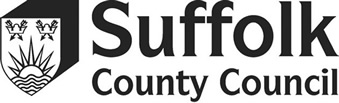 Schools are required to complete ONLY ONE Section: Section A, Section B or Section C annually. N.B. schools accepting/processing card payments and using third-party organisations will need to complete Section B and Section C.The Certificate should be signed by both the Headteacher and Chair of Governors.A copy of the signed Certificate should be e-mailed to sat@suffolk.gov.uk by 31st March 2021Further Information1 Account data includes any cardholder data and/or sensitive authentication dataA copy of the PCI DSS standard is available from:https://www.pcisecuritystandards.org/security_standards/pci_dss.shtmlThe LMS Document announced the requirements for maintained schools and PRUs in Suffolk.SCHOOLSCHOOL No.section A:not USING THIRD PARY ORGANISATIONS (e.g. ParentPay) NOT holding/processing payment card account data1not USING THIRD PARY ORGANISATIONS (e.g. ParentPay) NOT holding/processing payment card account data1not USING THIRD PARY ORGANISATIONS (e.g. ParentPay) NOT holding/processing payment card account data1I confirm that the School does not take card payments via third-party organisations (e.g. ParentPay) or directly (in person or over the phone)I confirm that the School does not take card payments via third-party organisations (e.g. ParentPay) or directly (in person or over the phone)I confirm that the School does not take card payments via third-party organisations (e.g. ParentPay) or directly (in person or over the phone)I confirm that the School does not take card payments via third-party organisations (e.g. ParentPay) or directly (in person or over the phone)SignatureDateHeadteacherHeadteacherChair of GovernorsChair of Governorssection B:NOT holding/processing payment card account data1 USING THIRD pARTY ORGANISATIONS (e.g. ParentPay)NOT holding/processing payment card account data1 USING THIRD pARTY ORGANISATIONS (e.g. ParentPay)NOT holding/processing payment card account data1 USING THIRD pARTY ORGANISATIONS (e.g. ParentPay)NOT holding/processing payment card account data1 USING THIRD pARTY ORGANISATIONS (e.g. ParentPay)I confirm that:no account data1 is stored, processed or transmitted at the School the School currently uses the following third-party organisation(s) to undertake payment operations on behalf of the school and that compliance with PCI DSS requirements has been checked in each case (Attestation of Compliance):- list each third-party organisationthe Governors’ Record of Financial Responsibility (RoFR) includes the delegation arrangements for compliance checks on third-party organisations used by the school.I confirm that:no account data1 is stored, processed or transmitted at the School the School currently uses the following third-party organisation(s) to undertake payment operations on behalf of the school and that compliance with PCI DSS requirements has been checked in each case (Attestation of Compliance):- list each third-party organisationthe Governors’ Record of Financial Responsibility (RoFR) includes the delegation arrangements for compliance checks on third-party organisations used by the school.I confirm that:no account data1 is stored, processed or transmitted at the School the School currently uses the following third-party organisation(s) to undertake payment operations on behalf of the school and that compliance with PCI DSS requirements has been checked in each case (Attestation of Compliance):- list each third-party organisationthe Governors’ Record of Financial Responsibility (RoFR) includes the delegation arrangements for compliance checks on third-party organisations used by the school.I confirm that:no account data1 is stored, processed or transmitted at the School the School currently uses the following third-party organisation(s) to undertake payment operations on behalf of the school and that compliance with PCI DSS requirements has been checked in each case (Attestation of Compliance):- list each third-party organisationthe Governors’ Record of Financial Responsibility (RoFR) includes the delegation arrangements for compliance checks on third-party organisations used by the school.I confirm that:no account data1 is stored, processed or transmitted at the School the School currently uses the following third-party organisation(s) to undertake payment operations on behalf of the school and that compliance with PCI DSS requirements has been checked in each case (Attestation of Compliance):- list each third-party organisationthe Governors’ Record of Financial Responsibility (RoFR) includes the delegation arrangements for compliance checks on third-party organisations used by the school.SignatureSignatureDateHeadteacherHeadteacherChair of GovernorsChair of Governorssection C:holding/processing payment card account data1 ON THE SCHOOL PREMISESholding/processing payment card account data1 ON THE SCHOOL PREMISESholding/processing payment card account data1 ON THE SCHOOL PREMISESholding/processing payment card account data1 ON THE SCHOOL PREMISESThe School is/is not a holder of a PDQ Terminal; the Merchant Acquirer is: Insert n/a if appropriateThe School currently uses the following third-party organisation(s) to undertake payment operations on behalf of the school and that compliance with PCI DSS requirements has been checked in each case:Insert none if appropriate, otherwise list each third-party organisationI confirm that the School:has an up-to-date PCI DSS Policy in placeall relevant staff are aware of the School’s PCI DSS Policy and Proceduresdoes not hold any account data in electronic format  has completed the PCI DSS Self Assessment Questionnaire B , this has been signed by the Chair of Governors and retained in school. A copy will be provided to the Local Authority upon request.all Merchant transaction slips older than 6 months have been securely destroyedthe Terminal and Merchant transaction slips are held secure and measures are in place to prevent unauthorised accessThe School is/is not a holder of a PDQ Terminal; the Merchant Acquirer is: Insert n/a if appropriateThe School currently uses the following third-party organisation(s) to undertake payment operations on behalf of the school and that compliance with PCI DSS requirements has been checked in each case:Insert none if appropriate, otherwise list each third-party organisationI confirm that the School:has an up-to-date PCI DSS Policy in placeall relevant staff are aware of the School’s PCI DSS Policy and Proceduresdoes not hold any account data in electronic format  has completed the PCI DSS Self Assessment Questionnaire B , this has been signed by the Chair of Governors and retained in school. A copy will be provided to the Local Authority upon request.all Merchant transaction slips older than 6 months have been securely destroyedthe Terminal and Merchant transaction slips are held secure and measures are in place to prevent unauthorised accessThe School is/is not a holder of a PDQ Terminal; the Merchant Acquirer is: Insert n/a if appropriateThe School currently uses the following third-party organisation(s) to undertake payment operations on behalf of the school and that compliance with PCI DSS requirements has been checked in each case:Insert none if appropriate, otherwise list each third-party organisationI confirm that the School:has an up-to-date PCI DSS Policy in placeall relevant staff are aware of the School’s PCI DSS Policy and Proceduresdoes not hold any account data in electronic format  has completed the PCI DSS Self Assessment Questionnaire B , this has been signed by the Chair of Governors and retained in school. A copy will be provided to the Local Authority upon request.all Merchant transaction slips older than 6 months have been securely destroyedthe Terminal and Merchant transaction slips are held secure and measures are in place to prevent unauthorised accessThe School is/is not a holder of a PDQ Terminal; the Merchant Acquirer is: Insert n/a if appropriateThe School currently uses the following third-party organisation(s) to undertake payment operations on behalf of the school and that compliance with PCI DSS requirements has been checked in each case:Insert none if appropriate, otherwise list each third-party organisationI confirm that the School:has an up-to-date PCI DSS Policy in placeall relevant staff are aware of the School’s PCI DSS Policy and Proceduresdoes not hold any account data in electronic format  has completed the PCI DSS Self Assessment Questionnaire B , this has been signed by the Chair of Governors and retained in school. A copy will be provided to the Local Authority upon request.all Merchant transaction slips older than 6 months have been securely destroyedthe Terminal and Merchant transaction slips are held secure and measures are in place to prevent unauthorised accessThe School is/is not a holder of a PDQ Terminal; the Merchant Acquirer is: Insert n/a if appropriateThe School currently uses the following third-party organisation(s) to undertake payment operations on behalf of the school and that compliance with PCI DSS requirements has been checked in each case:Insert none if appropriate, otherwise list each third-party organisationI confirm that the School:has an up-to-date PCI DSS Policy in placeall relevant staff are aware of the School’s PCI DSS Policy and Proceduresdoes not hold any account data in electronic format  has completed the PCI DSS Self Assessment Questionnaire B , this has been signed by the Chair of Governors and retained in school. A copy will be provided to the Local Authority upon request.all Merchant transaction slips older than 6 months have been securely destroyedthe Terminal and Merchant transaction slips are held secure and measures are in place to prevent unauthorised accessSignatureDateDateHeadteacherHeadteacherChair of GovernorsChair of Governors